 Oznaczenie sprawy: ZA.271.5.2022                	Załącznik nr 15 do SWZ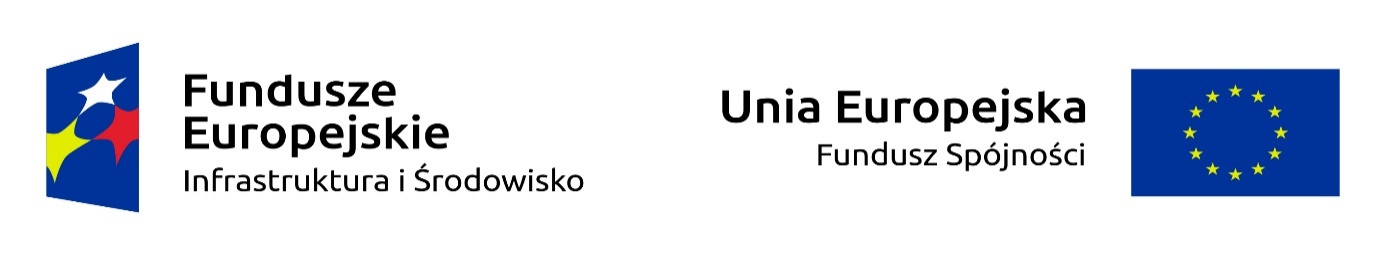 (załącznik nr 4 do umowy: GW: ….…….. CRU: ………….. z dnia………………….)DOKUMENT GWARANCYJNYWykonawca: Firma ……………………………………………………………………………………………………….……,ADRES ………………….……………………………………………………………………………….………,Telefon ………………………………, mail …………………………… FAX …………………………….udziela na okres ………………………………………………… gwarancji,(którego początek liczony od dnia podpisania przez strony protokołu końcowego odbioru robót tj. od dnia…………………………………..),na wykonane roboty budowlane pn.: Zagospodarowanie zbiornika na potoku Wójtowianka w systemie zaprojektuj i wybuduj na obiekcie położonym w Gliwicach zgodnie z umową zawartą z Zamawiającym – Gliwice – Miasto na prawach powiatu, nr GW.………………………………….. CRU: ………………….……………., z dnia ……………………………………, zwaną dalej Umową.Gwarancja obejmuje swoim zakresem cały przedmiot świadczenia, zgodnie z umową wykonany – zarówno przez Wykonawcę jak i podwykonawców. Okres gwarancji jest jednakowy dla całego ww. zakresu rzeczowego. Wykonawca oświadcza, że przedmiot umowy objęty zakresem niniejszej gwarancji posiada wymagane przez Zamawiającego właściwości, wynikające z opisu przedmiotu zamówienia, określonym w dokumentach zamówienia dla zadania
„Zagospodarowanie zbiornika na potoku Wójtowianka w systemie zaprojektuj i wybuduj” wraz ze zmianami wprowadzonymi w toku realizacji umowy nr GW. ………………….….. CRU: ………………….…...Zamawiający nie traci uprawnień z tytułu udzielonej gwarancji także w przypadku podpisania protokołu odbioru końcowego 
bez wskazania w nim wad.Zamawiający korzysta z uprawnień wynikających z gwarancji, gdy rzecz sprzedana nie ma właściwości określonych w opisie przedmiotu zamówienia, o którym mowa w pkt 2.W przypadku, gdy z obiektu, w którym były przeprowadzone roboty budowlane objęte zakresem niniejszej gwarancji (określone w pkt 1) będzie korzystał inny podmiot niż Zamawiający (zwany dalej Użytkownikiem), wówczas Zamawiający upoważnia ten podmiot do zgłaszania ewentualnych wad.Wykonawca oświadcza, że wykonane roboty, użyte materiały i zainstalowane urządzenia posiadają dopuszczenia do obrotu w myśl prawa budowlanego i pozwalają na prawidłowe użytkowanie obiektu.W przypadku ujawnienia się wady w zakresie przedmiotowym objętym gwarancją Zamawiający (lub Użytkownik) dokona zgłoszenia Wykonawcy tego faktu w terminie do 21 dni roboczych od jego wystąpienia. Niezgłoszenie w terminie nie powoduje wygaśnięcia uprawnień gwarancyjnych Zamawiającego. Zgłoszenie dokonane zostanie telefoniczne, faxem lub pisemnie – zgodnie z danymi wskazanymi przez Wykonawcę w nagłówku niniejszego dokumentu. Wykonawca zobowiązany jest usunąć na własny koszt zgłoszoną wadę w terminie wynikającym z pkt 7 i pkt 8. W przypadku zgłoszenia wady uniemożliwiającej dalszą prawidłową eksploatacją lub powodującą zagrożenie bezpieczeństwa ludzi i mienia, wada zostanie usunięta niezwłocznie – nie później niż do 3 dni od daty zawiadomienia. Pozostałe wady nie skutkujące zagrożeniem jak w pkt 7 i nie wykluczające eksploatacji obiektu, Wykonawca usunie w terminie do 14 dni roboczych od daty zgłoszenia przez Zamawiającego lub Użytkownika.W uzasadnionych przypadkach, na wniosek Wykonawcy, Zamawiający może udzielić innych niż w pkt 7 i pkt 8 terminów usunięcia wad.Jeżeli Wykonawca nie usunie wady w ww. terminach, Zamawiający po uprzednim wezwaniu Wykonawcy do usunięcia wady w terminie 14 dni, będzie miał prawo usunąć wadę we własnym zakresie lub przez podmiot trzeci - na koszt Wykonawcy, poprzez wystawienie noty obciążającej Wykonawcę robót.Zgodnie z art. 581 Kodeksu cywilnego w przypadku wymiany rzeczy wadliwej na rzecz wolną od wad lub też po dokonaniu istotnych napraw rzeczy objętej gwarancją, termin gwarancji biegnie na nowo od chwili dostarczenia rzeczy wolnej od wad lub zwrócenia rzeczy naprawionej. Jeżeli Wykonawca wymienił część rzeczy, powyższą zasadę stosuje się do rzeczy wymienionej.W innych wypadkach termin gwarancji ulega przedłużeniu o czas, w ciągu którego wskutek wady rzeczy objętej gwarancją uprawniony z gwarancji nie mógł z niej korzystać.W ramach gwarancji Wykonawca zobowiązany jest do skutecznego usunięcia wszystkich zgłoszonych wad, o których został powiadomiony przez Zamawiającego lub Użytkownika. Fakt skutecznego usunięcia wady każdorazowo wymaga potwierdzenia na piśmie przez Wykonawcę i Zamawiającego (i Użytkownika, jeżeli składał zawiadomienie o usterce).Jeśli w ramach robót budowlanych wykonanych zgodnie z Umowa zainstalowano urządzenia, instalacje, systemy itp., co do których producent/dostawca zada odpłatnego, obligatoryjnego serwisowania przez autoryzowane jednostki, Wykonawca przed ich zainstalowaniem informuje o tym Zamawiającego.Wykonawca odpowiada za serwisowanie ww. elementów i ponosi jego koszty w okresie gwarancjiJeśli na zainstalowane w ramach robót budowlanych - wykonanych zgodnie z Umową - urządzenia, materiały budowlane, instalacje, systemy producent/dostawca udziela gwarancji dłuższej niż okres udzielonej przez Wykonawcę gwarancji, to Wykonawca przekaże Zamawiającemu dokumenty dotyczące tych gwarancji w ostatnim dniu udzielonej przez siebie gwarancji.Gwarancja nie wyłącza, nie ogranicza ani nie zawiesza uprawnień Zamawiającego, wynikających z przepisów o rękojmi za wady rzeczy sprzedanej.________________________    ___________________    ________________________miejscowość, data  			imię i nazwisko 		   podpis wykonawcy lub osoby upoważnionej